6ο ΔΗΜΟΤΙΚΟ ΣΧΟΛΕΙΟ ΑΛΕΞΑΝΔΡΕΙΑΣΑΝΑΛΥΤΙΚΟΣ ΠΙΝΑΚΑΣ ΣΧΟΛΙΚΩΝ ΑΞΙΩΝ – ΑΝΑΜΕΝΟΜΕΝΩΝ ΣΥΜΠΕΡΙΦΟΡΩΝΟ πίνακας είναι βασισμένος στο Σχολικό Σύστημα Προώθησης Θετικής Συμπεριφοράς (SWPBS)ΑξίεςΤάξη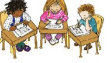 Αυλή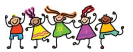 Διάδρομοι-                Σκάλες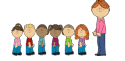 Κυλικείο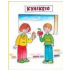 Τουαλέτες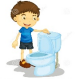 ΣΕΒΑΣΜΟΣ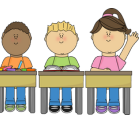 Ακούω τον οµιλητή.Παίρνω τον λόγο για να µιλήσω. Χρησιµοποιώ ευγενικές λέξεις. Κρατώ το επίπεδο της φωνής µου από το 0 ως 2.Ακολουθώ τις οδηγίες του δασκάλου. Χρησιµοποιώ ευγενικές λέξεις. Κρατώ το επίπεδο της φωνής µου µέχρι το 3Κρατώ τα χέρια και τα πόδια στον εαυτό µου.Χρησιµοποιώ ευγενικές λέξεις. Κρατώ το επίπεδο της φωνής µου από 0 ως 1Κρατώ τα χέρια και τα πόδια κοντά µου.Χρησιµοποιώ ευγενικές λέξεις. Κρατώ το επίπεδο της φωνής µου από 0 ως 2.  Στέκοµαι στη σειρά και περιµένω να εξυπηρετηθώΚτυπώ 3 φορές την πόρτα και περιµένω. Χρησιµοποιώ ευγενικές λέξεις. Κρατώ το επίπεδο της φωνής µου από 0 ως 1.Περιµένω υποµονετικά τη σειρά µου.ΥΠΕΥΘΥΝΟΤΗΤΑ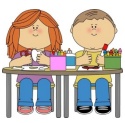 Μπαίνω στην τάξη µόλις χτυπήσει το κουδούνι.Ακολουθώ τις οδηγίες του δασκάλου µου. Εκτελώ τις εργασίες µου µε επιµέλεια.Πρώτα τρώω και µετά παίζω.  Ρίχνω τα σκουπίδια στο καλάθι.. Συνεργάζοµαι στο παιχνίδι. Επιστρέφω τα παιχνίδια στη θέση τους.Προχωρώ σύντοµα στον προορισµό µου. Ακολουθώ τις οδηγίες. Διατηρώ τη θέση µου στη γραµµή της τάξηςΨωνίζω αποφασιστικά και γρήγορα. Περιµένω υποµονετικά στη γραµµήΌταν τελειώσω τραβώ το καζανάκι. Πετώ τα χαρτιά στο καλάθιΑναφέρω σε ενήλικα οποιαδήποτε ζηµιά ή έλλειψη ή παράνοµη χρήση.ΑΣΦΑΛΕΙΑ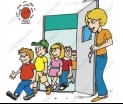 Βρίσκομαι στη θέση μου (κρατώ χέρια –πόδια κοντά στο σώμα μου και την καρέκλα μου σταθερή, αγγίζω μόνο τα δικά μου πράγματα, κάθομαι στην καρέκλα με ίσια την πλάτη, κοντά στο θρανίο).Διατηρώ τον αυτοέλεγχο (σταματώ ότι κάνω, μετρώ μέχρι το 10, βλέπω αν είναι ήπια ενόχληση και αποφασίζω να δράσω)Παίζω στους επιτρεπόµενους χώρους.Διατηρώ τον αυτοέλεγχο (σταματώ ότι κάνω, μετρώ μέχρι το 10, βλέπω αν είναι ήπια ενόχληση και αποφασίζω να δράσω)Ακολουθώ τη δεξιά πλευρά και τα βελάκια Περπατώ αθόρυβα και προσεκτικά. Κοιτάζω µπροστά µουΜένω ένα βήµα πίσω από τον µπροστινό µου και του αφήνω άνεση χώρου.Κλείνω καλά τις βρύσες. Πατώ δύο φορές το σαπούνι και κόβω ένα µικρό κοµµάτι χαρτί